8. osztály:Algebra: Műveletek természetes számokkal; műveletek tizedes törtekkel; közönséges törtek egyszerűsítése, összeadása, kivonása, szorzása, osztása; racionális számok összeadása, kivonása, szorzása, osztása; aránypár; százalékérték- számítás, a százalékalap kiszámítása.Hatványokat tartalmazó kifejezések; egytagok; többtagok összeadása és kivonása, többtag, szorzása egytaggal, többtagok szorzása; a rövidített szorzás képleteinek alkalmazása, lineáris egyenletek, feladatok megoldása egyenletek segítségével.Mértan: A szakasz és hosszúsága; a szög és mértéke; mellékszögek és csúcsszögek; merőleges és párhuzamos egyenesek; az egyenesek párhuzamosságának ismertetőjelei; a háromszög szögeinek összege, a háromszögek egybevágóságának ismertetőjelei; a körvonal és a körlap.9. osztály (a 8. osztályos tananyagon kívül, a következő témakörök):Algebra: Racionális törtek összeadása, kivonása, szorzása, osztása; egész kitevőjű hatvány és tulajdonságai; racionális egyenletek megoldása; négyzetgyököket tartalmazó kifejezések azonos átalakításai; másodfokú egyenletek megoldása, lineáris függvények; egyenes és fordított arányosság.Mértan: négyszögek: paralelogramma, téglalap, rombusz, négyzet, trapéz; háromszögek hasonlósága, a háromszög, paralelogramma, téglalap, rombusz, trapéz területe; Pitagorasz tétele, derékszögű háromszögek megoldása.10. osztály (a 8., 9. osztályos tananyagon kívül, a következő témakörök):Algebra: Számkifejezések értékének kiszámítása; algebrai kifejezések átalakítása a rövidített szorzás képleteivel; első- és másodfokú egyenletek, egyenlőtlenségek, egyenletrendszerek és egyenlőtlenségrendszerek; lineáris és másodfokú függvények tulajdonságai és grafikonjai; szöveges feladatok %-kal, számtani és mértani sorozat; szöveges feladatok megoldása másodfokú egyenletek valamint egyenletrendszerek segítségével.Mértan: Háromszögek egybevágósága és hasonlósága; háromszög magassága, súlyvonala, szögfelezője; derékszögű háromszög oldalai és szögei közötti összefüggések; paralelogramma, téglalap, rombusz, négyzet és trapéz tulajdonságai; körvonal és körlap; alakzatok kerülete és területe; háromszögek megoldása; szabályos sokszögek oldalai valamint a köréírt és beírt körvonalak sugarai közötti összefüggések; műveletek vektorokkal; a koordináta-geometria elemei: két pont távolsága, szakasz felezőpontjának meghatározása, egyenes és körvonal egyenlete.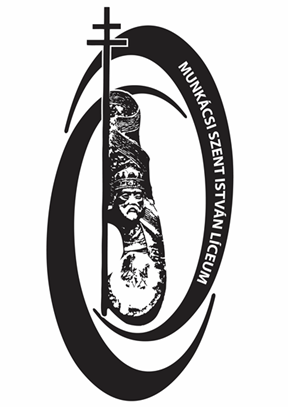 Munkácsi SZENT ISTVÁN LíceumPótfelvételi vizsga időpontja: 2022. október 1. 900 (közép-eur.idő)Felvételi program matematikából